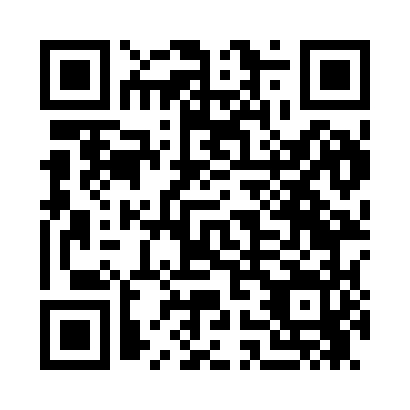 Prayer times for Milfay, Oklahoma, USAMon 1 Jul 2024 - Wed 31 Jul 2024High Latitude Method: Angle Based RulePrayer Calculation Method: Islamic Society of North AmericaAsar Calculation Method: ShafiPrayer times provided by https://www.salahtimes.comDateDayFajrSunriseDhuhrAsrMaghribIsha1Mon4:476:141:305:198:4610:132Tue4:486:151:305:208:4610:133Wed4:486:151:315:208:4610:134Thu4:496:161:315:208:4610:125Fri4:506:161:315:208:4610:126Sat4:506:171:315:208:4510:127Sun4:516:171:315:208:4510:118Mon4:526:181:315:208:4510:119Tue4:536:181:325:218:4510:1010Wed4:536:191:325:218:4410:1011Thu4:546:201:325:218:4410:0912Fri4:556:201:325:218:4410:0913Sat4:566:211:325:218:4310:0814Sun4:576:221:325:218:4310:0715Mon4:586:221:325:218:4210:0716Tue4:596:231:325:218:4210:0617Wed5:006:241:335:218:4110:0518Thu5:006:241:335:218:4110:0419Fri5:016:251:335:218:4010:0320Sat5:026:261:335:218:3910:0321Sun5:036:261:335:218:3910:0222Mon5:046:271:335:218:3810:0123Tue5:056:281:335:218:3710:0024Wed5:066:291:335:218:379:5925Thu5:076:291:335:218:369:5826Fri5:086:301:335:208:359:5727Sat5:096:311:335:208:349:5628Sun5:106:321:335:208:349:5529Mon5:116:321:335:208:339:5330Tue5:126:331:335:208:329:5231Wed5:146:341:335:208:319:51